INNOWACYJNE NARZĘDZIA EDUKACYJNE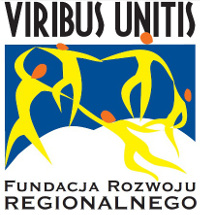 Temat: InflacjaMateriały dydaktyczne przygotowali:dr Tomasz Zacłonadr Monika MakowieckaUzasadnienie wyboru tematuInflacja, czyli wzrost ogólnego poziomu cen towarów i usług oferowanych w gospodarce  należy do najważniejszych zjawisk ekonomicznych oddziałujących na wszystkie sektory rynku, w tym konsumentów i producentów. Wskaźnik inflacji zdiagnozowany w danej gospodarcze jest często tematem publicznej dyskusji odbywającej się na forum różnorodnych mediów. Wynika to z faktu, że zmiana wartości pieniądza w czasie wpływa na całą gospodarkę, w tym na decyzje wszystkich uczestników rynku. Zrozumienie mechanizmów inflacji jest wiec kluczowe dla przyjęcia przez uczniów właściwej postawy, pozwalającej na uwzględnienie wahań wartości pieniądza w czasie. Jest to istotne szczególnie współcześnie, w sytuacji kiedy polityka monetarna i fiskalna realizowana w licznych gospodarkach świata sprzyja powstawaniu presji inflacyjnej. Poddani jej obywatele muszą nauczyć się żyć z dewaluującym się pieniądzem oraz korzystać z metod ochrony wartości kapitału. Ogólne cele kształcenia:Wyjaśnienie czym jest inflacja i na czym polega oraz jak się ją różnicuje. Wykazanie najważniejszych przyczyn powstawania inflacji.Przedstawienie skutków wysokiej inflacji dla konsumentów oraz gospodarki. Wspieranie umiejętności zbierania i analizowania danych gospodarczych. Kształtowanie postawy rozsądnego gospodarowania środkami pieniężnymi, w tym wzmacnianie kultury inwestowania. Zakres tematyczny zajęć:Inflacja czym jest i po czym można poznać, że występuje.Przyczyny inflacji.Skutki inflacji.Analiza bieżącej sytuacji w aspekcie poziomu inflacjiSposoby ochrony wartości kapitału.Metody prowadzenia zajęć:Wykład wprowadzający (w oparciu o prezentację).Materiały poglądowe – interaktywny film edukacyjny. Praca pod kierunkiem przy wykorzystaniu zasobów internetowych - analiza materiałów. Praca w grupie.ZADANIE:Proszę przeanalizuj poniższą tabelkę i zdecyduj na co wydałbyś zarabiane pieniądze w poszczególnych miesiącach. Wyobraź sobie, że już pracujesz. Kraj, w którym mieszkasz został dotknięty hiperinflacją, niektóre produkty drożeją z miesiąca na miesiąc. Niestety Twoje przychody pozostają na stałym poziomie: zarabiasz 2700 złotych netto miesięcznie. Zaplanuj wydatki w poszczególnych miesiącach bazując na tabelach cen dóbr i usług. Cześć wydatków zaznaczonych w tabeli kolorem czerwonym musisz ponieść. Pamiętaj, że jeśli kupiłeś jakieś dobro i nie zużyłeś go możesz go odsprzedać po cenie dóbr używanych. Możesz też cześć pieniędzy zdeponować w banku, otrzymasz wtedy odsetki w  wysokości 0,166% za miesiąc. Jeśli któregoś miesiąca nie wystarczy Ci pieniędzy z pensji i nie masz ich odłożonych w banku musisz sprzedać dobra, które posiadasz aby przeżyć. Nauczyciel rozdaje karty do planowania wydatków w kolejnym miesiącu po wypełnieniu pierwszej, a następnie drugiej tabeli. Danych w tabelach wypełnionych wcześniej nie wolno zmieniać.  Po wypełnieniu przez uczniów wszystkich trzech tabel uczniowie mogą publicznie wskazać dobra lub usługi, które zakupili. Pierwszy miesiącDrugi miesiącTrzeci miesiącZastanów się i odpowiedź na poniższe pytania, następnie porozmawiaj w gronie kolegów przy wsparciu nauczyciela. Czy Twoje zarobki i ceny dóbr w pierwszym miesiącu pozwoliły na sfinansowanie dodatkowych wydatków poza tymi, które musiałeś/aś ponieść? A jak sytuacja przedstawiała się w miesiącu drugim i trzecim?Czy według Ciebie warto jest tworzyć oszczędności lub inwestować cześć zarobionych pieniędzy?Zakładając, że część wydatków musisz ponieść na przeżycie wymień, na które dobra nie byłoby Cię stać w pierwszym, drugim i trzecim miesiącu?Czy w tabeli są wymienione dobra, które warto było kupić, aby potem sprzedać je z dużym zyskiem? Jakie to były dobra? ZADANIE:Proszę poszukaj w Internacie, na jakim poziomie jest aktualny wskaźnik inflacji. Porównaj go następnie z ofertą banków. Jaki procent oferują banki za przechowywanie u nich pieniędzy. Czy banki dają oprocentowanie rachunków bieżących czy tylko lokat? Na jak długo trzeba zamrozić u nich środki, aby dostać odsetki od zdeponowanego kapitału. Proszę zastanów się, czy jeśli oprocentowanie w banku byłoby mniejsze od wskaźnika inflacji to czy przechowując tam pieniądze chronimy jest należycie przed utratą wartości?ZADANIE:Sposoby ochrony wartości kapitału przed inflacją Proszę poszukaj w Internacie sposób ochrony oszczędności przed inflacją następnie zastanów się co Ty byś zrobił mając do dyspozycji 5000 złotych oszczędności. Jakie działania mógłbyś podjąć, aby zabezpieczyć się przed utratą wartości kapitału? Przedstaw swój pomysł na forum grupy i przedyskutujecie wspólne, jakie macie możliwości. Proszę zastanówcie się wspólnie przy wsparciu nauczyciela, czy zaproponowane działania są łatwe do wdrożenia i czy niosą za sobą jakieś ryzyka.Grudzień 2021Grudzień 2021Grudzień 2021Grudzień 2021Typ dobra i usługiCeny nowych dóbr i usługCeny dóbr używanychWpisz ile wydałeś na poszczególne dobra i usługiOpłaty na utrzymanie mieszkania – musisz je ponieść500-Jedzenie na miesiąc dla jednej dorosłej osoby – musisz zakupić jedzenie aby przeżyć900 na miesiąc-Dojazd do pracy – musisz dojechać do pracy150-Buty300100Spodnie15050Kosmetyki 400-Środki czystości 200-Rower 1000800Komputer 1000800Wycieczka zagraniczna do Włoch 1000-Sztabka złota 1 gr 300290Fryzjer 40-Wizyta w restauracji  150-Telewizor 10001200Telefon komórkowy 11001000Zakup platformy streamingowi typu HBO Go lub Netflix 40-Lokata w banku 2% rocznie – możesz zdeponować dowolną sumę w banku na lokacie. Otrzymasz odsetki w  wysokości 0,166% za miesiąc. - -Grudzień 2021Grudzień 2021Grudzień 2021Grudzień 2021Typ dobra i usługiCeny nowych dóbr i usługCeny dóbr używanychWpisz ile wydałeś na poszczególne dobra i usługiOpłaty na utrzymanie mieszkania – musisz je ponieść700-Jedzenie na miesiąc dla jednej dorosłej osoby – musisz zakupić jedzenie aby przeżyć1400 na miesiąc-Dojazd do pracy – musisz dojechać do pracy250-Buty400200Spodnie20080Kosmetyki 400-Środki czystości 200-Rower 1100900Komputer 1200900Wycieczka zagraniczna do Włoch 1500-Sztabka złota 1 gr 600590Fryzjer 90-Wizyta w restauracji  200-Telewizor 14001200Telefon komórkowy 12001000Zakup platformy streamingowi typu HBO Go lub Netflix 80-Lokata w banku 2% rocznie – możesz zdeponować dowolną sumę w banku na lokacie. Otrzymasz odsetki w  wysokości 0,166% za miesiąc. - -Grudzień 2021Grudzień 2021Grudzień 2021Grudzień 2021Typ dobra i usługiCeny nowych dóbr i usługCeny dóbr używanychWpisz ile wydałeś na poszczególne dobra i usługiOpłaty na utrzymanie mieszkania – musisz je ponieść900-Jedzenie na miesiąc dla jednej dorosłej osoby – musisz zakupić jedzenie aby przeżyć1900 na miesiąc-Dojazd do pracy – musisz dojechać do pracy450-Buty450250Spodnie30090Kosmetyki 400-Środki czystości 300-Rower 15001100Komputer 16001200Wycieczka zagraniczna do Włoch 1500-Sztabka złota 1 gr 12001190Fryzjer 120-Wizyta w restauracji  290-Telewizor 17001500Telefon komórkowy 18001200Zakup platformy streamingowi typu HBO Go lub Netflix 100-Lokata w banku 2% rocznie – możesz zdeponować dowolną sumę w banku na lokacie. Otrzymasz odsetki w  wysokości 0,166% za miesiąc. - -